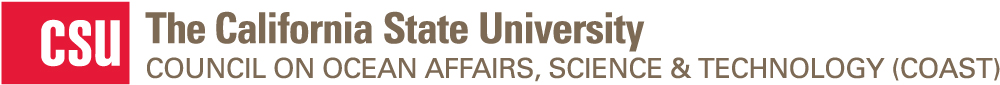 RAPID RESPONSE FUNDING PROGRAM 2018-19PROPOSAL COVER PAGEProposals accepted on a continual basis through April 30, 2019, or until all funding is expended. Projects must be initiated July 1, 2018 - June 30, 2019.All information must be typed. The Cover Page must be included with the rest of the proposal materials in one single pdf file sent to csucoast@csumb.edu.  Copy and paste Principal Investigator fields from above if there are additional PIs. Project Title:Project Title:Project Title:Project Title:Project Title:Project Title:Project Title:Project Title:Project Title:Total Amount of Funding Requested from COAST:Total Amount of Funding Requested from COAST:Total Amount of Funding Requested from COAST:Total Amount of Funding Requested from COAST:Total Amount of Funding Requested from COAST:Total Amount of Funding Requested from COAST:Total Amount of Funding Requested from COAST:Total Amount of Funding Requested from COAST:Total Amount of Funding Requested from COAST:Proposed Start Date:Proposed Start Date:Proposed Start Date:Proposed End Date:Proposed End Date:Proposed End Date:Proposed End Date:Proposed End Date:Proposed End Date:Principal Investigator 1Principal Investigator 1Principal Investigator 1Principal Investigator 1Principal Investigator 1Principal Investigator 1Principal Investigator 1Principal Investigator 1Principal Investigator 1Name:Name:Campus: Department: Department: Email:Phone:Phone:Principal Investigator 2Principal Investigator 2Principal Investigator 2Principal Investigator 2Principal Investigator 2Principal Investigator 2Principal Investigator 2Principal Investigator 2Principal Investigator 2Name:Name:Campus:Department:Department:Email:Phone:Phone:Application SubmissionApplication SubmissionApplication SubmissionApplication SubmissionApplication SubmissionSubmitted By:Campus:Position:Email:Phone:Suggested Reviewers123Name:CSU Campus:Department:Email: